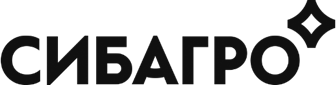 Акционерное общество «Сибирская Аграрная Группа»УТВЕРЖДЕНОприказом Председателя Правления № 01/248 от «06» мая 2021 г. Дата введения в действие «06» мая 2021 гПОЛОЖЕНИЕО ПЕРСОНАЛЬНЫХ ДАННЫХКЛИЕНТОВП-САГ-14-020-2021Версия № 1г. Томск Назначение  1.1 Настоящее Положение устанавливает порядок обработки персональных данных клиентов-пользователей интернет сайта (сайтов) как АО «Сибагро», так и сайта (сайтов) предприятий Холдинга АО «Сибагро».  1.2 Упорядочение обработки персональных данных клиентов имеет целью обеспечить соблюдение законных прав и интересов предприятий Холдинга, клиентов предприятий Холдинга, их защиты прав и свобод человека, в том числе защиты прав на неприкосновенность частной жизни, личную и семейную тайну, в связи с необходимостью получения (сбора), систематизации (комбинирования), хранения и передачи сведений, составляющих персональные данные.1.3 Основными задачами настоящего Положения являются:установление единых требований к порядку получения (сбора), систематизации (комбинирования), хранения и передачи сведений, составляющих персональные данные клиентов;обеспечение защиты соблюдения законных прав и интересов предприятий Холдинга, работников предприятий Холдинга при обработке персональных данных клиентов;предупреждение возникновения возможных негативных последствий при обработке персональных данных клиентов.   Область распространения 2.1 Настоящее Положение распространяется на все предприятия Холдинга.2.2 Требования настоящего Положения обязательны для всех структурных подразделений и работников предприятий Холдинга, принимающих участие в обработке персональных данных клиентов. 2.3 Предприятием Холдинга может быть утверждено свое Положение о персональных данных клиентов. В этом случае работники данного предприятия руководствуются требованиями Положения, утвержденного на предприятии. Однако, положения, утверждаемые на предприятиях Холдинга, не должны противоречить настоящему Положению. Определения и сокращения 3.1 В настоящем Положении приведены следующие термины с соответствующими
определениями:Общество (предприятие (-ия) Холдинга) – предприятие Холдинга АО «Сибагро» в соответствии с действующей версией СТП «Управление внутренней нормативной документацией», СТП-САГ-19-008.Клиент - физическое лицо, субъект персональных данных;Сайт - совокупность программно-аппаратных средств, обеспечивающих публикацию данных в Интернет для всеобщего обозрения. Сайт доступен по уникальному электронному адресу или его буквенному обозначению. Может содержать графическую, текстовую, аудио-, видео-, а также иную информацию, воспроизводимую с помощью компьютера;Персональные данные - любая информация, относящаяся прямо или косвенно к определенному или определяемому физическому лицу (субъекту персональных данных);Обработка персональных данных клиента - любое действие (операция) или совокупность действий (операций), совершаемых с использованием средств автоматизации или без использования таких средств с персональными данными, включая сбор, запись, систематизацию, накопление, хранение, уточнение (обновление, изменение), извлечение, использование, передачу (распространение, предоставление, доступ), обезличивание, блокирование, удаление, уничтожение персональных данных;Предоставление персональных данных - действия, направленные на раскрытие персональных данных клиента определенному лицу или определенному кругу лиц;Блокирование персональных данных - временное прекращение обработки персональных данных клиентов (за исключением случаев, если обработка необходима для уточнения персональных данных);Уничтожение персональных данных - действия, в результате которых становится невозможным восстановить содержание персональных данных в информационной системе, персональных данных клиента и (или) в результате которых уничтожаются материальные носители персональных данных клиентов;Обезличивание персональных данных - действия, в результате которых становится невозможным без использования дополнительной информации определить принадлежность персональных данных конкретному лицу;Информация - сведения (сообщения, данные) независимо от формы их представления;Документированная информация - зафиксированная на материальном носителе путем документирования информация с реквизитами, позволяющими определить такую информацию или ее материальный носитель3.2. В настоящем положении применяются следующие сокращения:ГП - головное подразделение АО «Сибагро».СВТ - средствах вычислительной техники.Обработка персональных данных клиентов4.1. Источником информации обо всех персональных данных клиентов является непосредственно клиент. Если персональные данные возможно получить только у третьей стороны, то Общество должно быть заранее в письменной форме уведомлено об этом.Персональные данные могут храниться в электронном виде на территории Российской Федерации.Общество не несет ответственности перед клиентом за оставленные персональные данные третьим лицам при переходе с сайта Общества на другие сайты и/или интернет страницы посредством рекламных виджетов и прочих гиперссылок, ведущих за пределы сайта Общества.4.2. Общество не имеет права получать и обрабатывать персональные данные клиента о его расовой, национальной принадлежности, политических взглядах, религиозных и философских убеждениях, состоянии здоровья, интимной жизни.4.3. Общество вправе обрабатывать персональные данные клиентов только с их согласия.Обработка персональных данных клиентов производится с их согласия. Клиент, заполняющий данные в форме обратной связи на сайте Общества с целью получения необходимой информации, тем самым выражает свое полное согласие в соответствии с положениями Федерального закона от 27 июля 2006 г. № 152-ФЗ «О персональных данных» на автоматизированную, а также без использования средств автоматизации, обработку и использование своих персональных данных.4.4. К персональным данным, сбор и обработку которых может осуществлять Общество, относятся:анкетные данные (фамилия, имя, отчество, число, месяц, год рождения и др.);паспортные данные;адрес регистрации;адрес места жительства;номер телефона;адрес электронной почты (e-mail – адрес);иные данные, предоставленные клиентом.Автоматически собираемые данные:IP-адрес, данные файлов cookie;информация о браузере клиента, технические характеристики оборудования и программного обеспечения, используемые клиентом,дата и время доступа к сайту, адреса запрашиваемых страниц и иная подобная информация.4.5. Согласие клиента не требуется в следующих случаях:обработка персональных данных осуществляется на основании федерального закона, устанавливающего ее цель, условия получения персональных данных и круг субъектов, персональные данные которых подлежат обработке, а также определенного полномочия Общества;обработка персональных данных в целях исполнения договора;обработка персональных данных осуществляется для статистических или иных научных целей при условии обязательного обезличивания персональных данных;обработка персональных данных необходима для защиты жизни, здоровья или иных жизненно важных интересов клиента, если получение его согласия невозможно.4.6. Клиент представляет Обществу о себе достоверные сведения.4.7. В целях обеспечения прав и свобод человека и гражданина руководитель Общества, а также сотрудники Общества, допущенные к персональным данным клиента на основании приказа Общества, при обработке персональных данных клиента должны выполнять следующие общие требования:обработка персональных данных может осуществляться исключительно в целях обеспечения соблюдения законов или иных правовых актов, контроля количества и качества выполняемой работы и обеспечения сохранности имущества;при определении объема и содержания обрабатываемых персональных данных Общество должно руководствоваться Конституцией РФ и иными федеральными законами;при принятии решений, затрагивающих интересы клиента, Общество не имеет права основываться на персональных данных, полученных о нем исключительно в результате их автоматизированной обработки или электронного получения;защита персональных данных клиента от неправомерного их использования, утраты обеспечивается Обществом за счет его средств в порядке, установленном федеральным законом;во всех случаях отказ клиента от своих прав на сохранение и защиту тайны недействителен.Передача персональных данных клиентов5.1. При передаче персональных данных клиента Общество должно соблюдать следующие требования:не сообщать персональные данные третьей стороне без письменного согласия клиента за исключением случаев, когда это необходимо в целях предупреждения угрозы жизни и здоровью клиента, а также в случаях, установленных федеральным законом;не сообщать персональные данные клиента в коммерческих целях без его согласия. Обработка персональных данных клиентов в целях продвижения товаров, работ, услуг на рынке путем осуществления прямых контактов с потенциальным потребителем с помощью средств связи допускается только с его предварительного согласия;предупреждать лиц, получивших персональные данные клиента, о том, что эти данные могут быть использованы лишь в целях, для которых они сообщены, и требовать от этих лиц подтверждение того, что это правило соблюдено. Лица, получившие персональные данные клиента, обязаны соблюдать режим конфиденциальности.разрешать доступ к персональным данным клиентов только специально уполномоченным лицам, при этом указанные лица должны иметь право получать только те персональные данные, которые необходимы для выполнения конкретной функции;не запрашивать информацию о состоянии здоровья клиента, за исключением тех сведений, которые относятся к вопросу о возможности выполнения клиентом своих обязанностей;передавать персональные данные клиента его законным, полномочным представителям в порядке, установленном законом и ограничивать эту информацию только теми персональными данными, которые необходимы для выполнения указанными представителями их функции.5.2. Персональные данные клиентов обрабатываются и хранятся по адресу местонахождения Общества.5.3. Персональные данные клиентов могут быть получены, проходить дальнейшую обработку и передаваться на хранение как на бумажных носителях, так и в электронном виде (посредством локальной компьютерной сети).Доступ к персональным данным клиентов6.1. Право доступа к персональным данным клиентов имеют:руководитель Общества;руководители структурных подразделений Общества по направлению деятельности.6.2.Хранение персональных данных клиентов осуществляется на электронных, а также при необходимости на бумажных носителях.6.3. Документы персонального характера хранятся в сейфах подразделений, ответственных за ведение и хранение таких документов.6.4. Помещения, в которых хранятся персональные данные клиентов, оборудуются запирающими устройствами. Доступ к СВТ, на которых осуществляется обработка персональных данных, находится под защитой паролей.6.5. Клиент имеет право:6.5.1. Получать доступ к своим персональным данным и ознакомление с ними, включая право на безвозмездное получение копии любой записи, содержащей его персональные данные.6.5.2. Требовать от Общества уточнения, исключения или исправления неполных, неверных, устаревших, недостоверных, незаконно полученных или не являющихся необходимыми для Общества персональных данных.6.5.3. Получать от Общества:сведения о лицах, которые имеют доступ к персональным данным или которым может быть предоставлен такой доступ;перечень обрабатываемых персональных данных и источник их получения;сроки обработки персональных данных, в том числе сроки их хранения;сведения о том, какие юридические последствия для субъекта персональных данных может повлечь за собой обработка его персональных данных.6.5.4. Обжаловать в уполномоченный орган по защите прав субъектов персональных данных или в судебном порядке неправомерные действия или бездействия Общества при обработке и защите его персональных данных.6.5.5. Копировать и делать выписки персональных данных клиента разрешается исключительно в служебных целях с письменного разрешения руководителя Общества.6.5.6. Сведения о персональных данных клиентов относятся к числу конфиденциальных (составляющих охраняемую законом тайну предприятий Холдинга АО «Сибагро»). 6.5.7. Режим конфиденциальности в отношении персональных данных клиентов снимается:в случае их обезличивания;по истечении 75 лет срока их хранения;в других случаях, предусмотренных федеральными законами.Ответственность Работники Общества, виновные в нарушении порядка обращения с персональными данными, несут ответственность в соответствии с действующим законодательством Российской Федерации.Ответственным за внесение изменений в настоящее Положение на основании представленных ответственными лицами данных является начальник контрольно-правового отдела ГП.Ответственными за инициирование и предоставление информации для актуализации установленных требований настоящего Положения являются:руководители служб снабжения, директор Департамента оптовых и корпоративных продаж, заместитель председателя правления по коммуникациям ГП АО «Сибагро».Ответственность за внедрение и соблюдение требований Положения возлагается на руководителей предприятий Холдинга АО «Сибагро».СсылкиВ данном Положении сделаны ссылки на следующие нормативные документы:8.1 Действующие внешние нормативные документы:действующая редакция Федерального закона «О персональных данных» от 27.07.2006 г. № 152-ФЗ;8.2 Действующие версии внутренних нормативных документов:Стандарт предприятия «Управление внутренней нормативной документацией», СТП-САГ-19-008.РАЗРАБОТАНО:Юрист контрольно-правового отдела             					А.С. БатрацкийЛист ознакомленияс Положением о персональных данных клиентов, П-САГ-14-020-2021, версия № 1,утверждённым приказом № 01/248 от 06.05.2021 г.Дата ознакомленияДолжностьФИОПодпись